Schema LoadingDeliveryReceipt.xsdelement LoadingDeliveryReceiptXML Schema documentation generated by XMLSpy Schema Editor http://www.altova.com/xmlspyschema location: \\fsprod01\users\bryan.mcpadden\MyDocs\PIDX5\5.02.01\5.02.01 8-31-2016\XSD Definitions and Diagrams\LoadingDeliveryReceipt.xsdattribute form default: unqualifiedelement form default: qualifiedtargetNamespace: http://www.pidx.org/schema/ds/v5.02Elements LoadingDeliveryReceipt diagram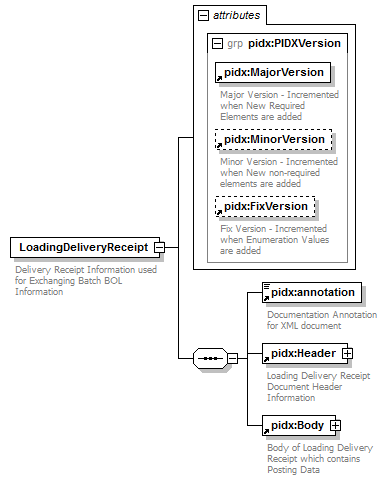 namespacehttp://www.pidx.org/schema/ds/v5.02propertieschildrenpidx:annotation pidx:Header pidx:Bodyattributesannotationsource<element name="LoadingDeliveryReceipt">
  <annotation>
    <documentation>Delivery Receipt Information used for Exchanging Batch BOL Information</documentation>
  </annotation>
  <complexType>
    <sequence>
      <element ref="pidx:annotation"/>
      <element ref="pidx:Header"/>
      <element ref="pidx:Body"/>
    </sequence>
    <attributeGroup ref="pidx:PIDXVersion"/>
  </complexType>
</element>